___________________________________________________________________________________________REPUBLIKA  E  SHQIPËRISËBASHKIA DIBËRDREJTORIA E SHËRBIMEVE MBËSHTETËSE Nr______Prot                 		                	                     Peshkopi,___.____.2019                                                                 SHPALLJE PËR POZICIONE TE LIRA PUNE NË BASHKINË DIBËRPër pranim ne detyrën e Logopedist, PNUD,  Sektori i Kujdesit SocialAfatet dhe Paraqitja e Dokumenteve të Konkurrentëve Dokumente që do të dorëzohen në mënyrë zyrtare  në Drejtorinë e Shërbimeve Mbeshtetëse,  Bashkia Dibër .Afati i fundit  për dorëzimin e dokumenteve është data :01.11.2019Dokumentet qe do të paraqiten janë :kërkesë personale për pozicionin e vendit të punës ;CV(curriculum vitae);diplomë e nivelit master /bachelor ne degën e Logopedise  dëshmi penaliteti e leshuar nga Ministria e Drejtësisë ,e cila duhet nxjerre jo më parë se 3 muaj nga data e zhvillmit të testimit;certifikatë e njohurive bazë për perdorimin e kompjuterit;fotokopje e letërnjoftimit;fotokopje e librezës punës, nëse ka qenë në marëdhënie puneVertetim Gjykate dhe ProkurorieMungesa  e njërit prej dokumenteve të mësiperme apo pavlefshmëria e dokumenteve sjell skualifikimin e konkurrentit.KRYETARI  I BASHKISËDionis IMERAJQëllimi i Vendit të PunësLogopedisti në këtë vend pune është përgjegjës për dhënien e shërbimeve logopedike për fëmijët me aftësi të kufizuar. Ai do të vlerësojë, diagnostikojë, trajtojë si dhe do të ndihmojë për të parandaluar çrregullime të gjuhës dhe komunikimit tek fëmijët me aftësi të kufizuar në komunitet. Ai do të kryejë një sërë aktivitetesh të dizenjuara për të zhvilluar aftësitë para gjuhësore dhe gjuhësore, kontrollin oral-motorik për shprehjen e gjuhës, vokalizimet, si dhe përdorimin e teknologjive ndihmëse në ndihmë të komunikimit. Ai do të japë informacion dhe udhëzojë familjarët, kolegët e ekipit dhe entitete të tjera të interesuara mbi mënyrën, teknikat dhe aktivitetet logopedike  ndaj fëmijës me aftësi të kufizuar. Ai do të kontribuojë në fushën e tij të përgjegjësisë për hartimin dhe ndjekjen e planit individual të fëmijës me aftësi të kufizuar dhe do të japë kontributin e tij në zhvillimin dhe promovimin e shërbimit të këtij ekipi.Detyrat dhe Përgjegjësitë Kryen  vlerësime të detajuara përmes mjeteve/instrumenteve të përshtatshëm të nivelit të zhvillimit të gjuhës dhe komunikimit, në përputhje me ICF-në.Jep/mundëson  shërbime logopedike për një spektër të gjerë çrregullimesh/vështirësish duke përfshirë edhe fëmijët me nevoja komplekse (çrregullime në të nxënë, autizëm, etj).Harton dhe realizon programe terapeutike të individualizuara për nevojat e secilit fëmijë, në bazë të vlerësimit të kryer nga ai.Këshillon dhe jep udhëzime për përdorimin e mjeteve ndihmëse dhe mjeteve të tjera terapeutike sa herë që është e nevojshme.Këshillon  prindërit dhe të tjerë si të vazhdojnë terapinë dhe programin ndërhyrës në shtëpi.Bën raporte të detajuara të progresit të fëmijës (vetëm për fushën e tij të ndërhyrjes).Bashkëpunon me ekipin në hartimin dhe rishikimin e planit individual të zhvillimit të fëmijës e jep kontributin për fushën e tij të ekspertizës në këtë plan.Kualifikimet dhe Cilësitë e PunonjësitDiplomë e  nivelit Master /Bachelor në degën e logopedisë.Të kete përvojë pune  në profesion (prioritet përvojë në aftësinë e kufizuar).Integritet individual dhe profesionalAftësi të mira interpersonale e i aftë të punojë me grupe të ndryshme njerëzishRespekt për të drejtat themelore, dinjitetin e fëmijës dhe familjes.Njohuri të mira për të drejtat e fëmijës dhe cështje të mbrojtjes së fëmijësAftësi të mira planifikuese dhe organizative, negociuese dhe në zgjidhjen e konfliktitPasion për punën dhe ndihmën ndaj njeriutKomunikim profesional dhe etik Gjuha angleze (e preferuar)Kushtet e PunësPunonjësi në këtë pozicion pune do të punojë me fëmijë dhe familje që paraqesin vështirësi/sfida të ndryshme ndaj është e nevojshme të dijë të krijojë marrëdhënie pozitive profesionale me të gjithë përdoruesit/përfituesit e shërbimit të të gjitha moshave, të jetë personalitet i duruar e i kujdesshëm, si dhe  të dijë të aplikojë aftësitë e tij në zgjidhjen e problemeve dhe situatave të paparashikuara.Punonjësi në këtë pozicion pune, në përmbushje të detyrës së tij do të jetë në kontakt/ndërveprim të përditshëm me fëmijët /familjarët e fëmijës, kolegët e ekipit lëvizës si dhe do të jetë në kontakt të përjavshëm me Bashkinë e Dibrws.  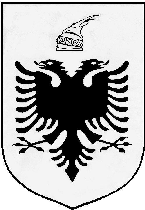 